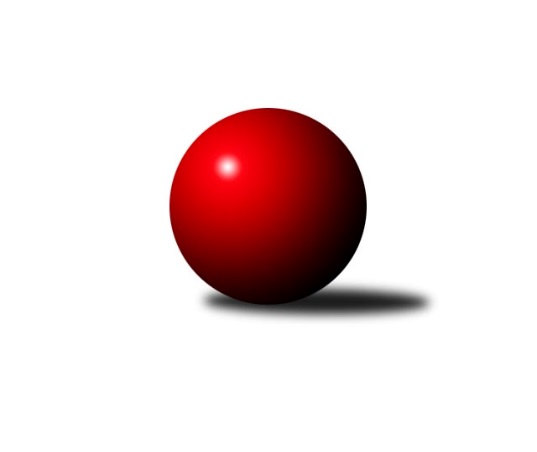 Č.1Ročník 2013/2014	3.5.2024 Okresní přebor Ostrava  2013/2014Statistika 1. kolaTabulka družstev:		družstvo	záp	výh	rem	proh	skore	sety	průměr	body	plné	dorážka	chyby	1.	TJ Unie Hlubina C	1	1	0	0	10 : 6 	(7.5 : 4.5)	2450	2	1704	746	51	2.	TJ Sokol Bohumín D	1	1	0	0	10 : 6 	(6.0 : 6.0)	2382	2	1712	670	83	3.	SKK Ostrava C	1	1	0	0	10 : 6 	(8.0 : 4.0)	2343	2	1678	665	47	4.	TJ Unie Hlubina˝D˝	1	1	0	0	10 : 6 	(5.5 : 6.5)	2271	2	1656	615	64	5.	TJ VOKD Poruba˝E˝	1	1	0	0	10 : 6 	(7.0 : 5.0)	2156	2	1573	583	95	6.	TJ Unie Hlubina E	0	0	0	0	0 : 0 	(0.0 : 0.0)	0	0	0	0	0	7.	SKK Ostrava˝D˝	1	0	0	1	6 : 10 	(4.5 : 7.5)	2443	0	1708	735	51	8.	TJ Sokol Bohumín E	1	0	0	1	6 : 10 	(6.0 : 6.0)	2369	0	1690	679	63	9.	TJ VOKD Poruba C	1	0	0	1	6 : 10 	(4.0 : 8.0)	2285	0	1591	694	46	10.	TJ Unie Hlubina˝F˝	1	0	0	1	6 : 10 	(6.5 : 5.5)	2226	0	1614	612	75	11.	TJ Michalkovice B	1	0	0	1	6 : 10 	(5.0 : 7.0)	2137	0	1560	577	77Tabulka doma:		družstvo	záp	výh	rem	proh	skore	sety	průměr	body	maximum	minimum	1.	TJ Unie Hlubina C	1	1	0	0	10 : 6 	(7.5 : 4.5)	2450	2	2450	2450	2.	SKK Ostrava C	1	1	0	0	10 : 6 	(8.0 : 4.0)	2343	2	2343	2343	3.	TJ Unie Hlubina˝D˝	1	1	0	0	10 : 6 	(5.5 : 6.5)	2271	2	2271	2271	4.	TJ VOKD Poruba˝E˝	1	1	0	0	10 : 6 	(7.0 : 5.0)	2156	2	2156	2156	5.	TJ Unie Hlubina˝F˝	0	0	0	0	0 : 0 	(0.0 : 0.0)	0	0	0	0	6.	TJ Michalkovice B	0	0	0	0	0 : 0 	(0.0 : 0.0)	0	0	0	0	7.	SKK Ostrava˝D˝	0	0	0	0	0 : 0 	(0.0 : 0.0)	0	0	0	0	8.	TJ Sokol Bohumín D	0	0	0	0	0 : 0 	(0.0 : 0.0)	0	0	0	0	9.	TJ VOKD Poruba C	0	0	0	0	0 : 0 	(0.0 : 0.0)	0	0	0	0	10.	TJ Unie Hlubina E	0	0	0	0	0 : 0 	(0.0 : 0.0)	0	0	0	0	11.	TJ Sokol Bohumín E	1	0	0	1	6 : 10 	(6.0 : 6.0)	2369	0	2369	2369Tabulka venku:		družstvo	záp	výh	rem	proh	skore	sety	průměr	body	maximum	minimum	1.	TJ Sokol Bohumín D	1	1	0	0	10 : 6 	(6.0 : 6.0)	2382	2	2382	2382	2.	TJ VOKD Poruba˝E˝	0	0	0	0	0 : 0 	(0.0 : 0.0)	0	0	0	0	3.	SKK Ostrava C	0	0	0	0	0 : 0 	(0.0 : 0.0)	0	0	0	0	4.	TJ Sokol Bohumín E	0	0	0	0	0 : 0 	(0.0 : 0.0)	0	0	0	0	5.	TJ Unie Hlubina E	0	0	0	0	0 : 0 	(0.0 : 0.0)	0	0	0	0	6.	TJ Unie Hlubina˝D˝	0	0	0	0	0 : 0 	(0.0 : 0.0)	0	0	0	0	7.	TJ Unie Hlubina C	0	0	0	0	0 : 0 	(0.0 : 0.0)	0	0	0	0	8.	SKK Ostrava˝D˝	1	0	0	1	6 : 10 	(4.5 : 7.5)	2443	0	2443	2443	9.	TJ VOKD Poruba C	1	0	0	1	6 : 10 	(4.0 : 8.0)	2285	0	2285	2285	10.	TJ Unie Hlubina˝F˝	1	0	0	1	6 : 10 	(6.5 : 5.5)	2226	0	2226	2226	11.	TJ Michalkovice B	1	0	0	1	6 : 10 	(5.0 : 7.0)	2137	0	2137	2137Tabulka podzimní části:		družstvo	záp	výh	rem	proh	skore	sety	průměr	body	doma	venku	1.	TJ Unie Hlubina C	1	1	0	0	10 : 6 	(7.5 : 4.5)	2450	2 	1 	0 	0 	0 	0 	0	2.	TJ Sokol Bohumín D	1	1	0	0	10 : 6 	(6.0 : 6.0)	2382	2 	0 	0 	0 	1 	0 	0	3.	SKK Ostrava C	1	1	0	0	10 : 6 	(8.0 : 4.0)	2343	2 	1 	0 	0 	0 	0 	0	4.	TJ Unie Hlubina˝D˝	1	1	0	0	10 : 6 	(5.5 : 6.5)	2271	2 	1 	0 	0 	0 	0 	0	5.	TJ VOKD Poruba˝E˝	1	1	0	0	10 : 6 	(7.0 : 5.0)	2156	2 	1 	0 	0 	0 	0 	0	6.	TJ Unie Hlubina E	0	0	0	0	0 : 0 	(0.0 : 0.0)	0	0 	0 	0 	0 	0 	0 	0	7.	SKK Ostrava˝D˝	1	0	0	1	6 : 10 	(4.5 : 7.5)	2443	0 	0 	0 	0 	0 	0 	1	8.	TJ Sokol Bohumín E	1	0	0	1	6 : 10 	(6.0 : 6.0)	2369	0 	0 	0 	1 	0 	0 	0	9.	TJ VOKD Poruba C	1	0	0	1	6 : 10 	(4.0 : 8.0)	2285	0 	0 	0 	0 	0 	0 	1	10.	TJ Unie Hlubina˝F˝	1	0	0	1	6 : 10 	(6.5 : 5.5)	2226	0 	0 	0 	0 	0 	0 	1	11.	TJ Michalkovice B	1	0	0	1	6 : 10 	(5.0 : 7.0)	2137	0 	0 	0 	0 	0 	0 	1Tabulka jarní části:		družstvo	záp	výh	rem	proh	skore	sety	průměr	body	doma	venku	1.	SKK Ostrava˝D˝	0	0	0	0	0 : 0 	(0.0 : 0.0)	0	0 	0 	0 	0 	0 	0 	0 	2.	TJ Unie Hlubina˝F˝	0	0	0	0	0 : 0 	(0.0 : 0.0)	0	0 	0 	0 	0 	0 	0 	0 	3.	TJ Michalkovice B	0	0	0	0	0 : 0 	(0.0 : 0.0)	0	0 	0 	0 	0 	0 	0 	0 	4.	TJ Sokol Bohumín E	0	0	0	0	0 : 0 	(0.0 : 0.0)	0	0 	0 	0 	0 	0 	0 	0 	5.	SKK Ostrava C	0	0	0	0	0 : 0 	(0.0 : 0.0)	0	0 	0 	0 	0 	0 	0 	0 	6.	TJ Sokol Bohumín D	0	0	0	0	0 : 0 	(0.0 : 0.0)	0	0 	0 	0 	0 	0 	0 	0 	7.	TJ VOKD Poruba˝E˝	0	0	0	0	0 : 0 	(0.0 : 0.0)	0	0 	0 	0 	0 	0 	0 	0 	8.	TJ Unie Hlubina C	0	0	0	0	0 : 0 	(0.0 : 0.0)	0	0 	0 	0 	0 	0 	0 	0 	9.	TJ Unie Hlubina˝D˝	0	0	0	0	0 : 0 	(0.0 : 0.0)	0	0 	0 	0 	0 	0 	0 	0 	10.	TJ Unie Hlubina E	0	0	0	0	0 : 0 	(0.0 : 0.0)	0	0 	0 	0 	0 	0 	0 	0 	11.	TJ VOKD Poruba C	0	0	0	0	0 : 0 	(0.0 : 0.0)	0	0 	0 	0 	0 	0 	0 	0 Zisk bodů pro družstvo:		jméno hráče	družstvo	body	zápasy	v %	dílčí body	sety	v %	1.	Petr Řepecky 	TJ Michalkovice B 	2	/	1	(100%)		/		(%)	2.	Michal Blinka 	SKK Ostrava C 	2	/	1	(100%)		/		(%)	3.	Miroslav Heczko 	SKK Ostrava C 	2	/	1	(100%)		/		(%)	4.	Hana Vlčková 	TJ Unie Hlubina˝D˝ 	2	/	1	(100%)		/		(%)	5.	Kateřina Honlová 	TJ Sokol Bohumín E 	2	/	1	(100%)		/		(%)	6.	Radim Bezruč 	TJ VOKD Poruba˝E˝ 	2	/	1	(100%)		/		(%)	7.	František Hájek 	TJ VOKD Poruba˝E˝ 	2	/	1	(100%)		/		(%)	8.	René Světlík 	TJ Sokol Bohumín D 	2	/	1	(100%)		/		(%)	9.	Vlastimil Pacut 	TJ Sokol Bohumín D 	2	/	1	(100%)		/		(%)	10.	Martin Ševčík 	TJ Sokol Bohumín E 	2	/	1	(100%)		/		(%)	11.	František Sedláček 	TJ Unie Hlubina˝D˝ 	2	/	1	(100%)		/		(%)	12.	Pavel Marek 	TJ Unie Hlubina C 	2	/	1	(100%)		/		(%)	13.	Maxim Bedarev 	TJ Unie Hlubina˝F˝ 	2	/	1	(100%)		/		(%)	14.	Václav Rábl 	TJ Unie Hlubina C 	2	/	1	(100%)		/		(%)	15.	Irena Šafárová 	TJ Unie Hlubina˝F˝ 	2	/	1	(100%)		/		(%)	16.	Jiří Koloděj 	SKK Ostrava˝D˝ 	2	/	1	(100%)		/		(%)	17.	Rudolf Riezner 	TJ Unie Hlubina C 	2	/	1	(100%)		/		(%)	18.	Tereza Vargová 	SKK Ostrava˝D˝ 	2	/	1	(100%)		/		(%)	19.	Michaela Černá 	TJ Unie Hlubina˝F˝ 	2	/	1	(100%)		/		(%)	20.	Josef Paulus 	TJ Michalkovice B 	2	/	1	(100%)		/		(%)	21.	Jiří Řepecký 	TJ Michalkovice B 	2	/	1	(100%)		/		(%)	22.	Andrea Rojová 	TJ Sokol Bohumín E 	2	/	1	(100%)		/		(%)	23.	Marek Číž 	TJ VOKD Poruba˝E˝ 	2	/	1	(100%)		/		(%)	24.	Zdeňka Lacinová 	TJ Unie Hlubina˝D˝ 	2	/	1	(100%)		/		(%)	25.	Miroslav Futerko 	SKK Ostrava C 	2	/	1	(100%)		/		(%)	26.	Petr Šebestík 	SKK Ostrava˝D˝ 	2	/	1	(100%)		/		(%)	27.	Jaroslav Hrabuška 	TJ VOKD Poruba C 	2	/	1	(100%)		/		(%)	28.	Roman Klímek 	TJ VOKD Poruba C 	2	/	1	(100%)		/		(%)	29.	Richard Šimek 	TJ VOKD Poruba C 	2	/	1	(100%)		/		(%)	30.	Markéta Kohutková 	TJ Sokol Bohumín D 	2	/	1	(100%)		/		(%)	31.	Miroslava Ševčíková 	TJ Sokol Bohumín E 	0	/	1	(0%)		/		(%)	32.	Alžběta Ferenčíková 	TJ Unie Hlubina˝F˝ 	0	/	1	(0%)		/		(%)	33.	Jan Zych 	TJ Michalkovice B 	0	/	1	(0%)		/		(%)	34.	Hana Zaškolná 	TJ Sokol Bohumín D 	0	/	1	(0%)		/		(%)	35.	Zdeněk Hebda 	TJ VOKD Poruba˝E˝ 	0	/	1	(0%)		/		(%)	36.	Antonín Chalcář 	TJ VOKD Poruba C 	0	/	1	(0%)		/		(%)	37.	Oldřich Stolařík 	SKK Ostrava C 	0	/	1	(0%)		/		(%)	38.	Tomáš Kubát 	SKK Ostrava C 	0	/	1	(0%)		/		(%)	39.	Lukáš Trojek 	TJ VOKD Poruba˝E˝ 	0	/	1	(0%)		/		(%)	40.	Rostislav Hrbáč 	SKK Ostrava C 	0	/	1	(0%)		/		(%)	41.	Petr Tomaňa 	TJ Unie Hlubina C 	0	/	1	(0%)		/		(%)	42.	Josef Navalaný 	TJ Unie Hlubina C 	0	/	1	(0%)		/		(%)	43.	Monika Slovíková 	TJ Unie Hlubina˝D˝ 	0	/	1	(0%)		/		(%)	44.	Miroslav Koloděj 	SKK Ostrava˝D˝ 	0	/	1	(0%)		/		(%)	45.	Bohumil Klimša 	SKK Ostrava˝D˝ 	0	/	1	(0%)		/		(%)	46.	Libor Pšenica 	TJ Unie Hlubina˝F˝ 	0	/	1	(0%)		/		(%)	47.	Daniel Herák 	TJ Unie Hlubina˝F˝ 	0	/	1	(0%)		/		(%)	48.	Lenka Raabová 	TJ Unie Hlubina C 	0	/	1	(0%)		/		(%)	49.	Božena Olšovská 	TJ Unie Hlubina˝D˝ 	0	/	1	(0%)		/		(%)	50.	Jaroslav Čapek 	SKK Ostrava˝D˝ 	0	/	1	(0%)		/		(%)	51.	Oldřich Neuverth 	TJ Unie Hlubina˝D˝ 	0	/	1	(0%)		/		(%)	52.	Vladimír Rada 	TJ VOKD Poruba C 	0	/	1	(0%)		/		(%)	53.	Kamila Vichrová 	TJ Sokol Bohumín D 	0	/	1	(0%)		/		(%)	54.	Lukáš Skřipek 	TJ VOKD Poruba˝E˝ 	0	/	1	(0%)		/		(%)	55.	Jan Stuš 	TJ Sokol Bohumín D 	0	/	1	(0%)		/		(%)	56.	Helena Hýžová 	TJ VOKD Poruba C 	0	/	1	(0%)		/		(%)	57.	Jan Kohutek 	TJ Sokol Bohumín E 	0	/	1	(0%)		/		(%)	58.	Vojtěch Zaškolný 	TJ Sokol Bohumín E 	0	/	1	(0%)		/		(%)	59.	Martin Ščerba 	TJ Michalkovice B 	0	/	1	(0%)		/		(%)	60.	Tomáš Papala 	TJ Michalkovice B 	0	/	1	(0%)		/		(%)Průměry na kuželnách:		kuželna	průměr	plné	dorážka	chyby	výkon na hráče	1.	TJ Sokol Bohumín, 1-4	2375	1701	674	73.0	(395.9)	2.	TJ Unie Hlubina, 1-2	2347	1670	677	60.3	(391.3)	3.	SKK Ostrava, 1-2	2314	1634	679	46.5	(385.7)	4.	TJ VOKD Poruba, 1-4	2146	1566	580	86.0	(357.8)Nejlepší výkony na kuželnách:TJ Sokol Bohumín, 1-4TJ Sokol Bohumín D	2382	1. kolo	René Světlík 	TJ Sokol Bohumín D	455	1. koloTJ Sokol Bohumín E	2369	1. kolo	Kateřina Honlová 	TJ Sokol Bohumín E	421	1. kolo		. kolo	Vojtěch Zaškolný 	TJ Sokol Bohumín E	416	1. kolo		. kolo	Martin Ševčík 	TJ Sokol Bohumín E	410	1. kolo		. kolo	Vlastimil Pacut 	TJ Sokol Bohumín D	401	1. kolo		. kolo	Kamila Vichrová 	TJ Sokol Bohumín D	391	1. kolo		. kolo	Andrea Rojová 	TJ Sokol Bohumín E	389	1. kolo		. kolo	Hana Zaškolná 	TJ Sokol Bohumín D	384	1. kolo		. kolo	Jan Stuš 	TJ Sokol Bohumín D	383	1. kolo		. kolo	Jan Kohutek 	TJ Sokol Bohumín E	378	1. koloTJ Unie Hlubina, 1-2TJ Unie Hlubina C	2450	1. kolo	Jiří Koloděj 	SKK Ostrava˝D˝	443	1. koloSKK Ostrava˝D˝	2443	1. kolo	Václav Rábl 	TJ Unie Hlubina C	428	1. koloTJ Unie Hlubina˝D˝	2271	1. kolo	Tereza Vargová 	SKK Ostrava˝D˝	424	1. koloTJ Unie Hlubina˝F˝	2226	1. kolo	Rudolf Riezner 	TJ Unie Hlubina C	424	1. kolo		. kolo	Pavel Marek 	TJ Unie Hlubina C	420	1. kolo		. kolo	Hana Vlčková 	TJ Unie Hlubina˝D˝	415	1. kolo		. kolo	Michaela Černá 	TJ Unie Hlubina˝F˝	409	1. kolo		. kolo	Petr Šebestík 	SKK Ostrava˝D˝	402	1. kolo		. kolo	Miroslav Koloděj 	SKK Ostrava˝D˝	401	1. kolo		. kolo	Josef Navalaný 	TJ Unie Hlubina C	398	1. koloSKK Ostrava, 1-2SKK Ostrava C	2343	1. kolo	Michal Blinka 	SKK Ostrava C	412	1. koloTJ VOKD Poruba C	2285	1. kolo	Jaroslav Hrabuška 	TJ VOKD Poruba C	405	1. kolo		. kolo	Rostislav Hrbáč 	SKK Ostrava C	401	1. kolo		. kolo	Miroslav Futerko 	SKK Ostrava C	396	1. kolo		. kolo	Richard Šimek 	TJ VOKD Poruba C	386	1. kolo		. kolo	Oldřich Stolařík 	SKK Ostrava C	385	1. kolo		. kolo	Miroslav Heczko 	SKK Ostrava C	381	1. kolo		. kolo	Roman Klímek 	TJ VOKD Poruba C	378	1. kolo		. kolo	Antonín Chalcář 	TJ VOKD Poruba C	374	1. kolo		. kolo	Helena Hýžová 	TJ VOKD Poruba C	373	1. koloTJ VOKD Poruba, 1-4TJ VOKD Poruba˝E˝	2156	1. kolo	Jiří Řepecký 	TJ Michalkovice B	416	1. koloTJ Michalkovice B	2137	1. kolo	František Hájek 	TJ VOKD Poruba˝E˝	387	1. kolo		. kolo	Josef Paulus 	TJ Michalkovice B	385	1. kolo		. kolo	Zdeněk Hebda 	TJ VOKD Poruba˝E˝	377	1. kolo		. kolo	Marek Číž 	TJ VOKD Poruba˝E˝	375	1. kolo		. kolo	Jan Zych 	TJ Michalkovice B	374	1. kolo		. kolo	Lukáš Trojek 	TJ VOKD Poruba˝E˝	357	1. kolo		. kolo	Petr Řepecky 	TJ Michalkovice B	345	1. kolo		. kolo	Radim Bezruč 	TJ VOKD Poruba˝E˝	334	1. kolo		. kolo	Lukáš Skřipek 	TJ VOKD Poruba˝E˝	326	1. koloČetnost výsledků:	6.0 : 10.0	1x	10.0 : 6.0	4x